Να συμπληρωθεί ο πίνακας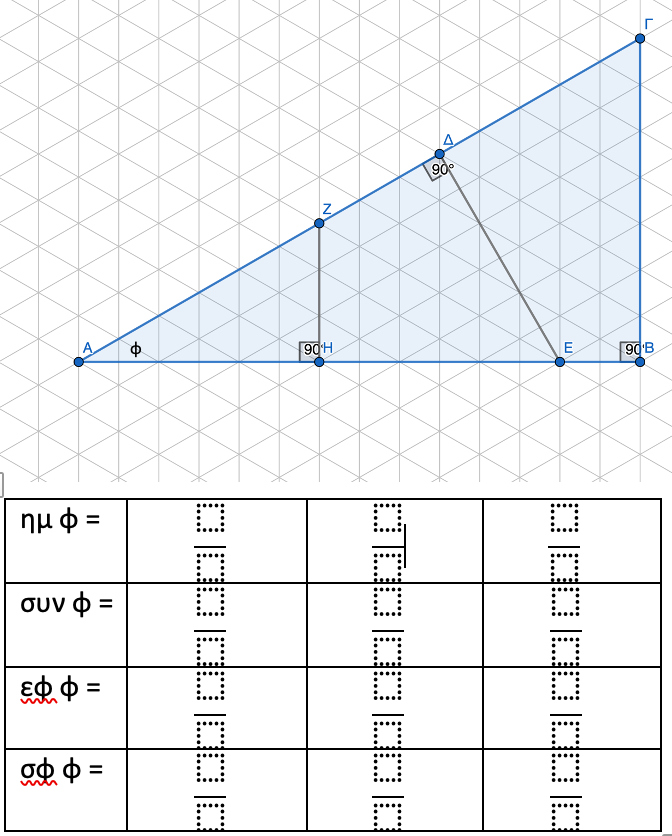 Εάν (ΑΛ)=5 και (ΑΗ)=4, να βρεθεί πόσο είναι το (ΛΗ).Εάν (ΑΚ)=8 και (ΚΕ)=6, να βρεθεί πόσο είναι το (ΑΕ).Να συμπληρώσετε το κενό ώστε να ισχύει η ισότητα:   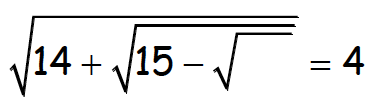 Να βρείτε πόσο κάνει η παράσταση:=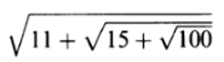 Καλή ΕπιτυχίαΔΙΑΓΩΝΙΣΜΑ ΜΑΘΗΜΑΤΙΚΩΝ Α’ ΤΕΤΡΑΜΗΝΟΥΚαθηγητής: Καραφέρης ΙωάννηςΔΙΑΓΩΝΙΣΜΑ ΜΑΘΗΜΑΤΙΚΩΝ Α’ ΤΕΤΡΑΜΗΝΟΥΚαθηγητής: Καραφέρης ΙωάννηςΔΙΑΓΩΝΙΣΜΑ ΜΑΘΗΜΑΤΙΚΩΝ Α’ ΤΕΤΡΑΜΗΝΟΥΚαθηγητής: Καραφέρης ΙωάννηςΒαθμός ............................................Βαθμολογητής…………………………………Ονοματεπώνυμο ...............................................................Βαθμός ............................................Βαθμολογητής…………………………………Β’ Γυμνασίου  ΟΜΑΔΑ Α’Ημερομηνία ......................................................................